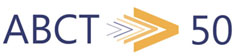 ABCT Gets ActiveABCT Annual Fun RunFriday October 28th 6:30am- 7:30 amLocal ABCT runners will lead an easy ~3.5 mile run through Central Park.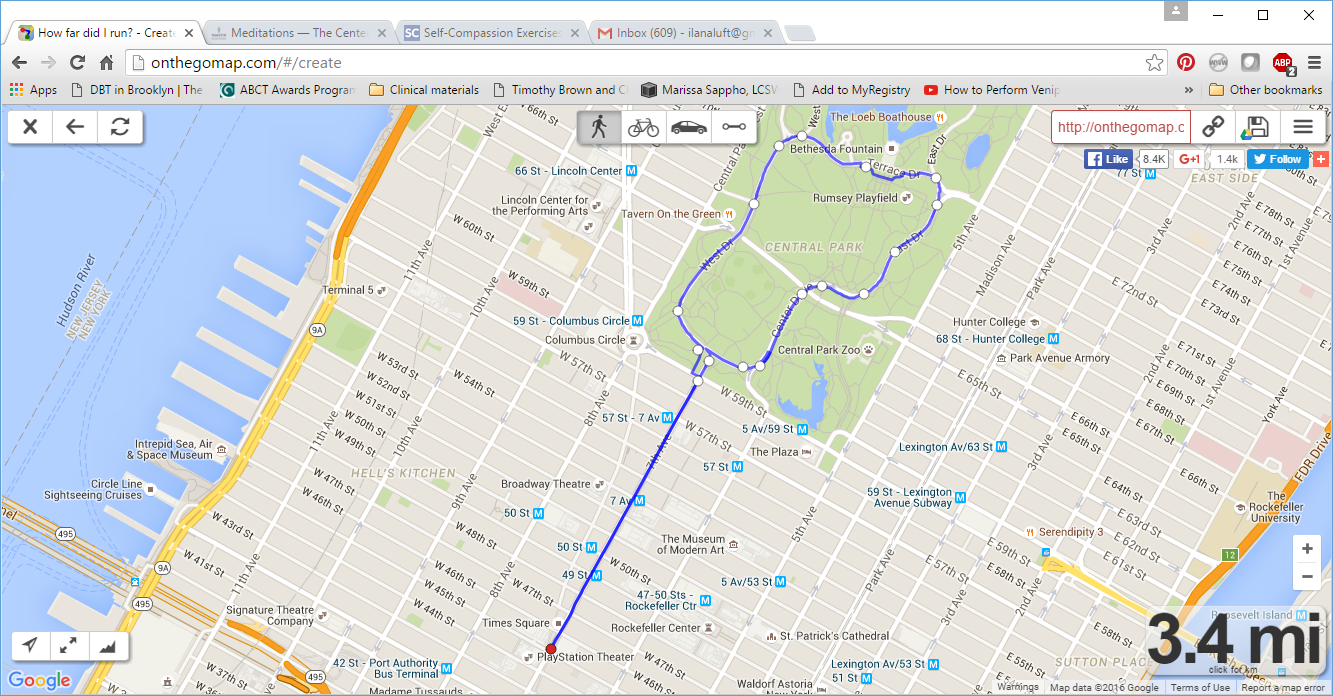 Meet at 6:20am in the Manhattan Ballroom, 8th floor.  We will depart promptly at 6:30.Please see local arrangements table for additional information and running maps of Central Park or contact the Local Arrangements Chair, Rebecca Skolnick by email at rebeccabskolnick@gmail.com.